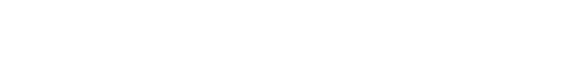 Gold Coast Stations RenewalHelensvale stationAugust/September updateQueensland Rail is refurbishing its six Gold Coast stations ahead of the Commonwealth Games. This is part of a $10 million project which will deliver more modern, safe and comfortable facilities for our customers.Project progress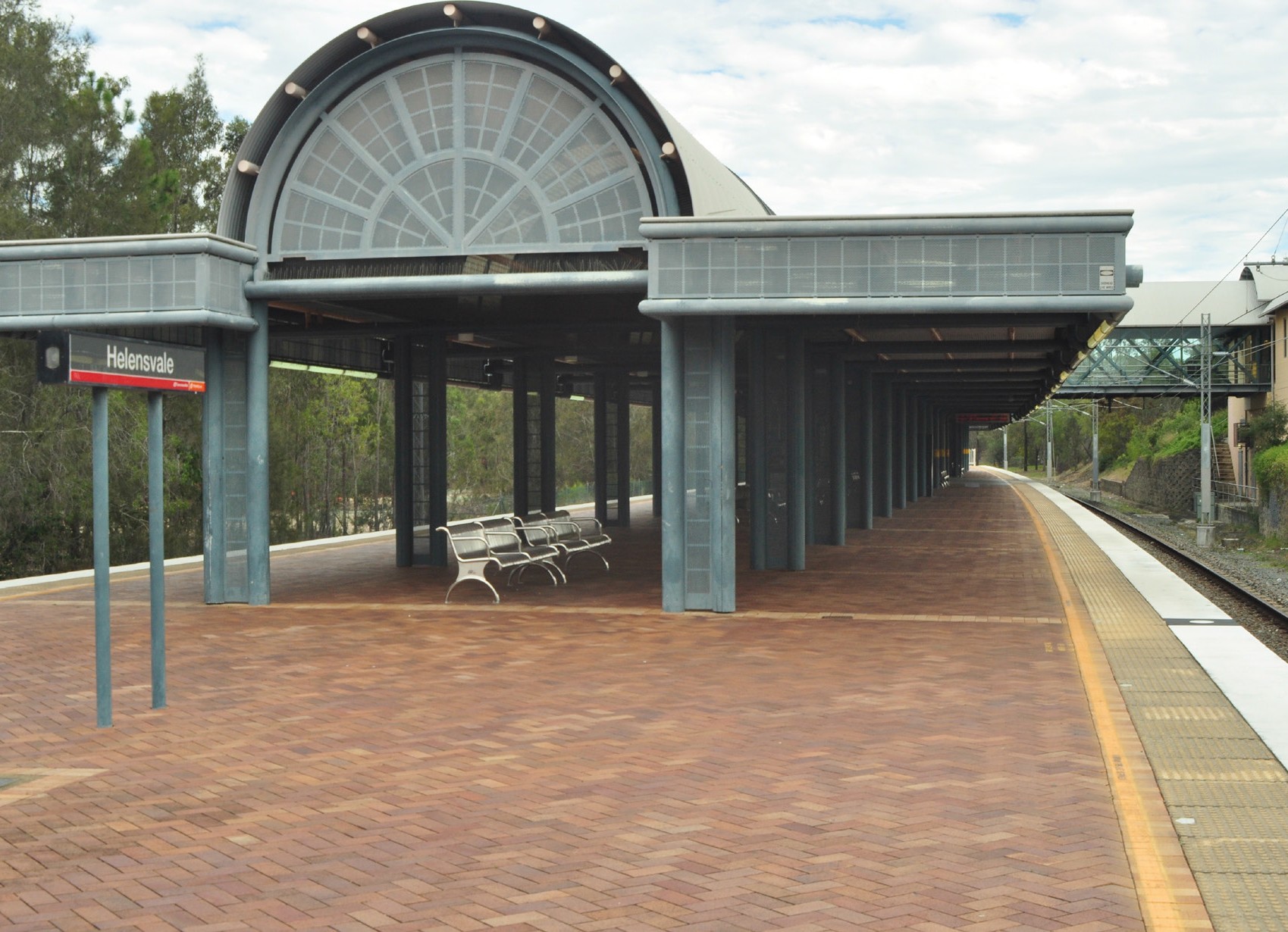 The following works at Helensvale have been completed to date:Platform and roof painting.Upcoming workIn the coming weeks, customers can expect to see tiling removal being carried out throughout the concourse level to prepare for all new tiling.Further upgrades works will commence in October 2017.Keeping you informed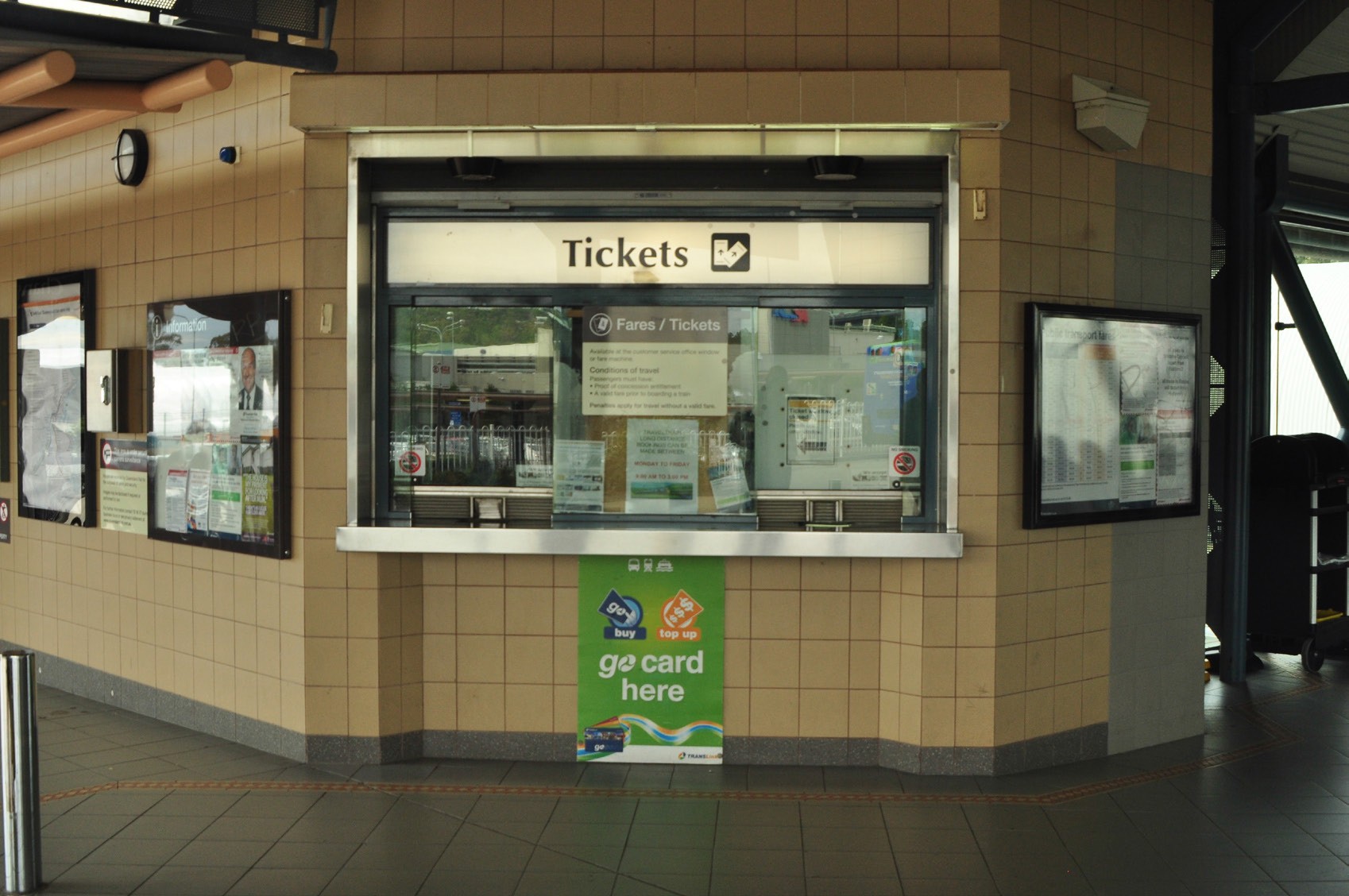 For more information on this project, please contact Queensland Rail on 13 16 17 (7.15am – 5pm Monday – Friday) or email communityengagement@qr.com.au or visit www.queenslandrail.com.au.